
Kindness and Goodness are two virtues that we should cultivate in our life, especially Christians. Although both are necessary qualities, there is a distinct differencebetween the two. Kindness mainly involves being generous, friendly, considerate, and helping others. Whereas goodness involves righteous actions. Journeyonline.org quotes AbundantLiving as saying: “It has been said that kindness is compassionate love; and goodness is ministering love.”Another difference between the two is the behavior associated with each one. Generosity, Gentleness, and Caring are often associated with Kindness, whileintegrity, honesty, and uprightness are often associated with Goodness.While unkindness and cruelty are associated with not being kind; when we don’tpractice goodness, we are considered evil.Christians should always be about looking outward, paying attention to the needs and struggles of others – whether those people have earned the right to our kindness or not. (Sis. Zena Anderson: Ephesians 2:6-7) True Kindness is going beyond just feeling bad for someone, it also means being willing to take action to help them. This is what God did for us. He saw our brokenness and had compassion for us and chose to be kind. But He didn’t stop there. He took action to fix the problem by sending Jesus to die for us. God’s kindness draws us toward him. His love, care, and grace make us want to grow closer to Him more. The closer we grow toward Him, the more we will understand our need for Him. This is how it should be for us as Christians, as we relate to the world around us. Understanding what God has done for us should encourage us to show kindness toward others and to serve others. As we exhibit the fruit of kindness toward others, our kindness will have the potential to inspire them to want to know the source of our kindness and seek after Him.The word “goodness” means to be like God. This doesn’t mean we become “a god.” It just means that as we remain in Christ, and the fruit of goodness continues to grow in us, our nature will change more and more to look like Jesus. (Sis. Stephanie Moore: Psalm 34:8) The Bible talks about the goodness of God as part of His character. It’s not something He does; it’s who He is. King David said, “Taste the Lord. {Try Him. Trust Him}He is good.” The more we trust God and follow His teachings, the more we will be blessed – as we are shaped into the image of Christ, and goodness will become a very visible part of our character as well.  Instead of being motivated to do good because we want accolades or rewards, we will do good because we’ve allowed God to change our hearts. We will choose to be obedient to God by living righteous in order that we may bring honor to Him. As we allow the Holy Spirit to increase His Kindness and Goodness in our hearts, others will see the light of Kindness and Goodness in us and desireto become acquainted with the Giver of these character traits – and God willbe glorified. St. Paul African Methodist Episcopal ChurchThe Rev. Robert Hodges, PastorSis. Delores Hodges, First Lady :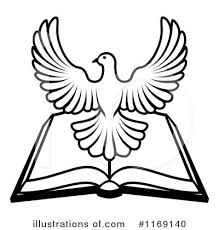 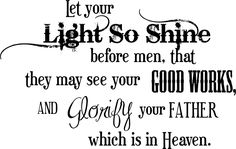 WInGS Bible Study   -   “Women In God’s Service”January 07, 2023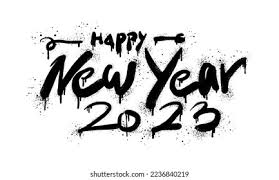 P. E. (Ret.) Ella Samuels, Teacher  Sis. Paulette Motley, Technical AssistantTeleconference #:  716-427-1082 * Code: 506451Opening Prayer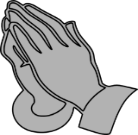 Sis. Paulette MotleyScripture ReaderSis. Zena AndersonEphesians 2: 6-7Scripture ReaderSis. Stephanie MoorePsalms 34:8“Kindness”The Current Series: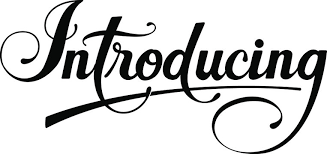 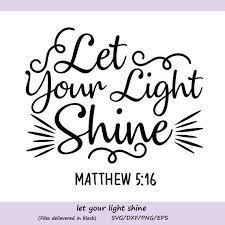 The Rev. Wanda Jackson Bullock“Goodness”Current Series: “Let Your Light Shine” (Matthew 5:14-16)Subject: “Utilize the Fruit of the Spirit” (Galatians 5:22-23)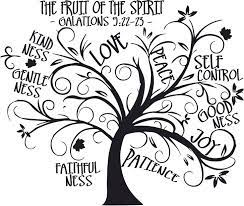 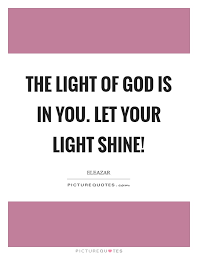 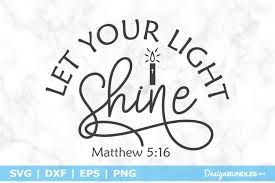 This Week’s Focus:Kindness and GoodnessLesson Taught by Presiding Elder Ella Mae Samuels (Retired)	The 	Closing PrayerThe Parting PeaceThe Parting Peace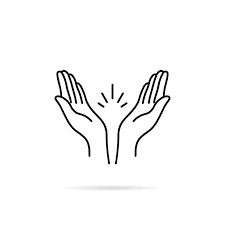 The Rev. Esther JohnsonThe LeaderThe Peace of God be with you.The People’s ResponseAnd also with you.